Техническое заданиена доработку 1С УНФ.Организации необходима доработка (разработка) механизма учета и производства изделий при собственном механизме с использованием алгоритма: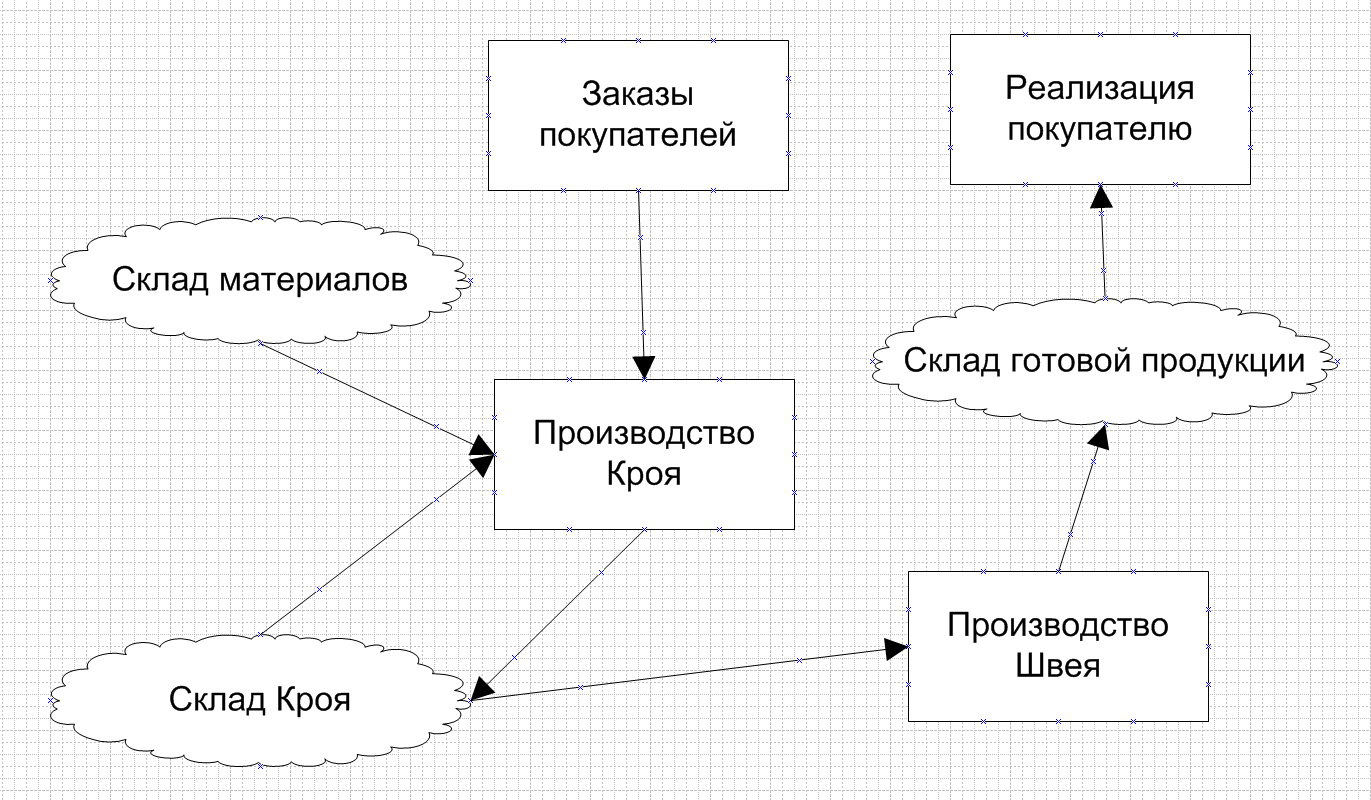 Схема взаимодействия в механизме.Получение Пользователем Кроя (пользователем базы данных 1С с правами и настройками доступа к документам производства кроя) информации из заказов покупателей информации о необходимом количестве производства закроечных изделий. Формирование собственного документа, с вложением его в стандартных документ производства, необходимого для отражения в стандартных учетных регистрах как управленческих, так и для всех необходимых заказчику.(В приложение № 1 (описана предварительный вариант табличной части документа))По окончании производства и поступлении субпродуктов на склад кроя первый этап производства должен быть окончен. На основании действий предположить формирование стандартных отчетов для контроля остатков и правильности ввода.Получение пользователем Швей (пользователем базы данных 1С с правами и настройками доступа к документам производства швей) информации из заказов покупателей и закроенных изделий, принятых на первом этапе производства и переданных на второй этап производства. Дать возможность помощника подбора уже изготовленных изделий из собственного склада, при избыточном производстве, и анализа наличия закроечного материла первого этапа производства для передачи в производства или прямой отправки с собственного склада второго этапа. (В приложение № 2 (описан предварительный вариант табличной части документа))По окончании производства и поступлении субпродуктов на склад реализации производства должно быть окончено. На основании действий предположить формирование стандартных отчетов для контроля остатков и правильности ввода.На основании предложить:Разработать (доработать) документ «Производство кроя». Использовать стандартные механизмы со связями типа: Заказа покупателя – Документ кроя - Производство).Разработать (доработать) документ «Производство швея». Использовать стандартные механизмы со связями типа: Заказа покупателя – Документ кроя – Производство – Документ швея - Реализация.Привязка всех ново созданных документов к текущим документам и заказам покупателей, Полная связь документов производства, продажи и складского учета.Полный контроль остатков и резервов материалов.Приложение №1Заказы в работе – создать документ Производство КройДокумент приходует на склад Крой на основании данных колонки 6. Если остаток есть на складе Крой и на складе Швей, то в первую очередь взять со склада Швей. Колонка 6 – нужно сделать необходимое кол-во на Швей, если не хватает. Но если на складе Крой есть остаток, а на Швей нет – то делаем необходимое кол-во на Крой.После проведения документа состояние всех заказов, которые есть в документе изменяется с Новый – В производстве и Новый безнал – В производстве безнал.Приложение №2На основании этого документа, Швея создает документ Производство Швей – хотим дополнить текущий документ, который есть в 1С с начисление зарплаты по сделанным изделия швей. Называется Учет полуфабрикатов.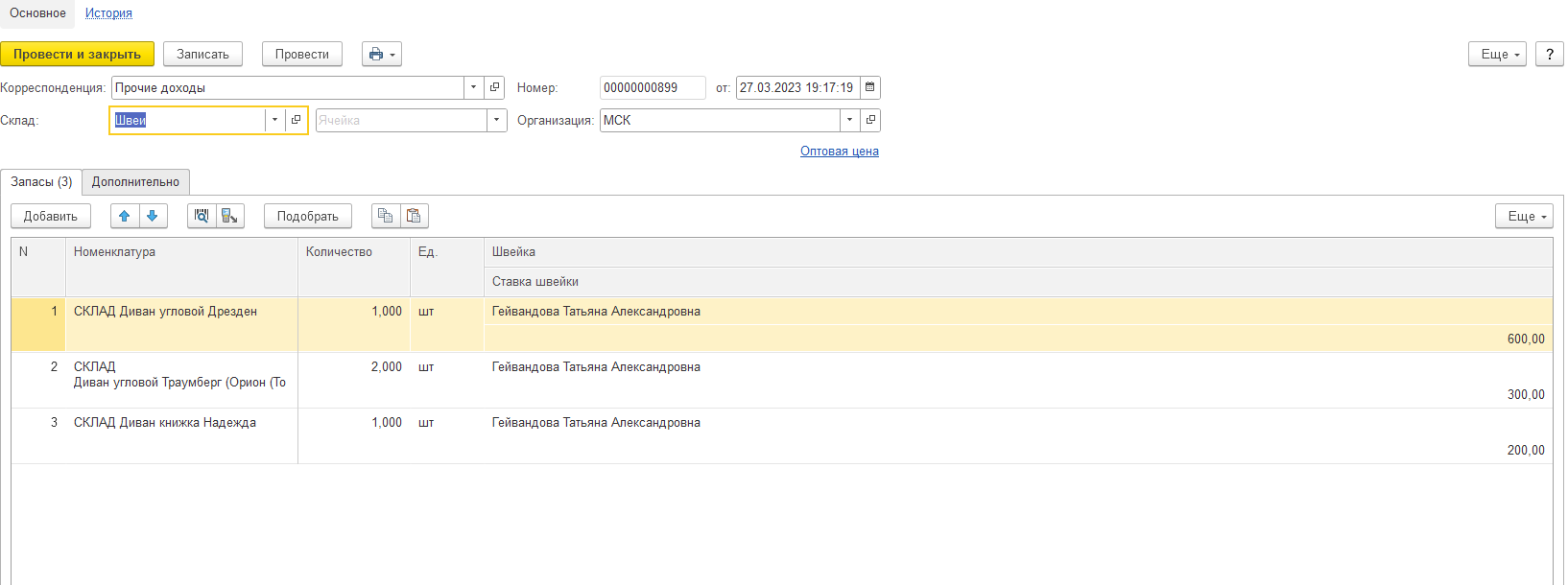 Документ приходует на склад Швей на основании данных колонки 6 и соответствующей ячейки 8.Преимущество по одному заказу количество по 1 шт, но в нескольких заказах могут быть одинаковые диваны (под одним артикулом). Как избежать путаницы по остаткам, при наличии одинаковых позиций в разных заказах, так как на одну и ту же позицию будет выдаваться один и тоже остаток на складах.Списание, переносы, формирование ПРОИЗВОДИТЬ СТАНДАРТНЫМИ ДОКУМЕНТАМИ.1234567Заказ №Номенклатура(сортировка по алфавиту)Кол-во по заказуОстаток на складе КройОстаток на складе ШвейНужно сделатьКомментарий из заказаА11010А22101А33111Заказ №Номенклатура(сортировка по алфавиту)Кол-во по заказуОстаток на складе КройКрой 4+6Остаток на складе ШвейНужно сделатьШвейкаЯчейка на складеКомментарий из заказаЗаказ №Номенклатура(сортировка по алфавиту)Кол-во по заказуОстаток на складе КройКрой 4+6Остаток на складе ШвейНужно сделатьСтавка швейкиЯчейка на складеКомментарий из заказаА11010А22202А33212